20 июня «День безопасности»Искатели сокровищ побывали в пожарной части
А затем побывали на дне рождения А. Волкова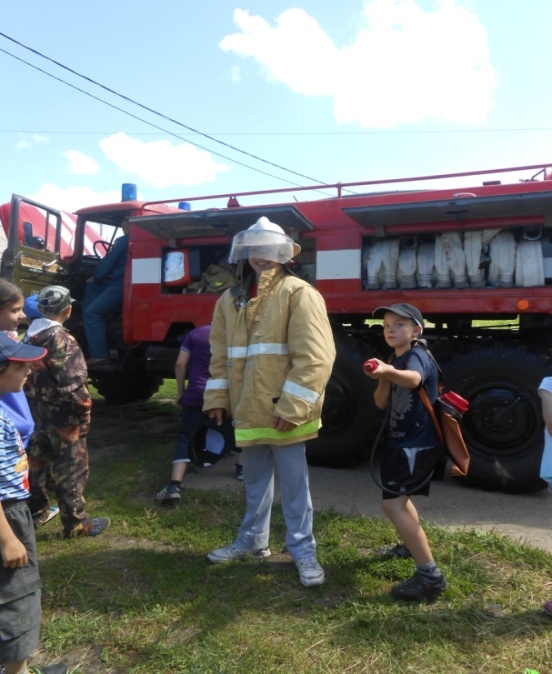 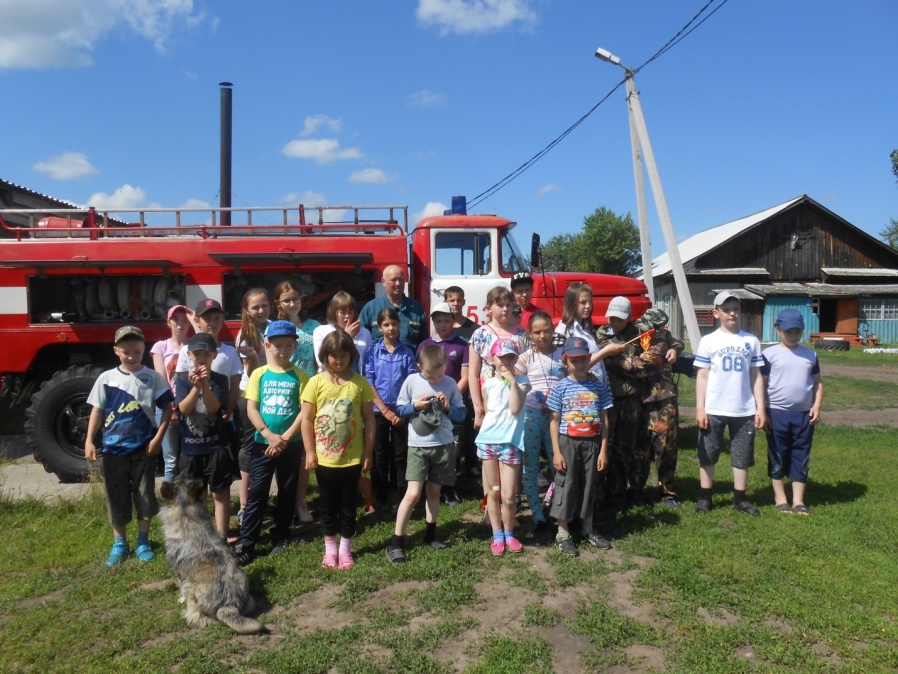 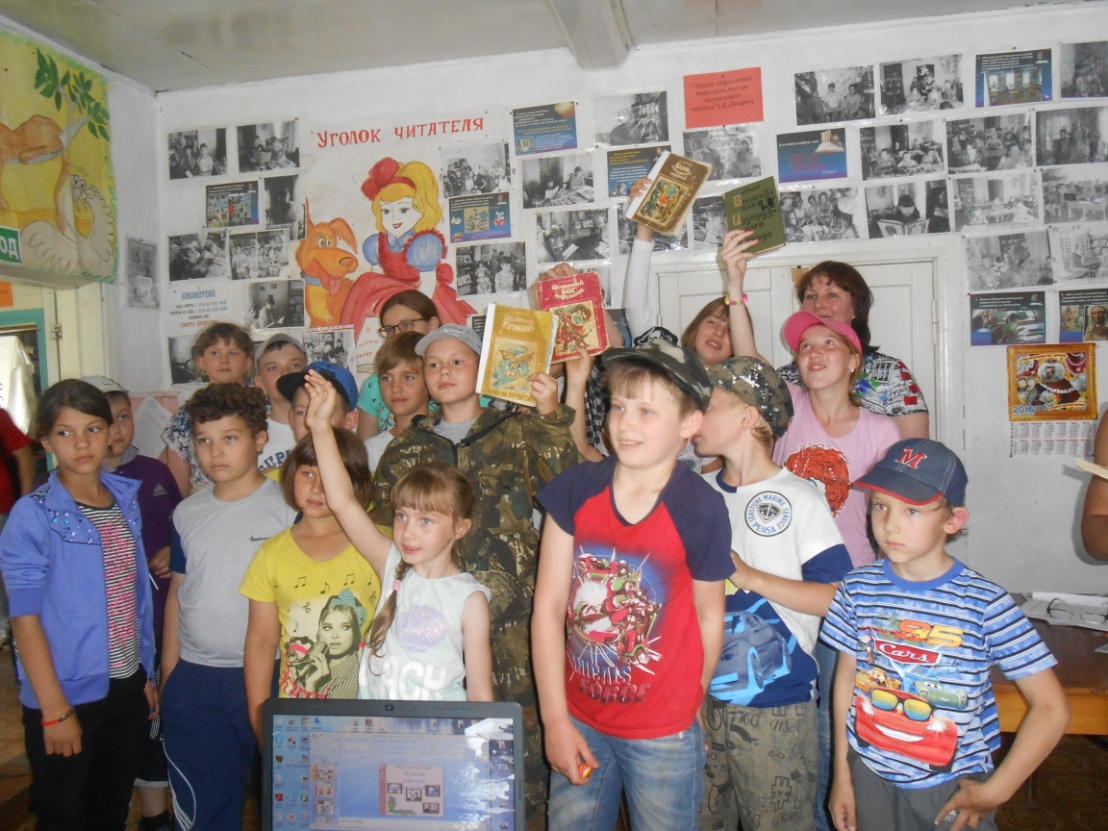 